Meny uke 50.Mandag:			Smørelunsj.Tirsdag:			Yoghurt med havregryn.Onsdag:			Nissegrøt.Torsdag:			Kjøleskapsgrøt.Fredag:			Kjøtt-/vegetarboller ogpasta.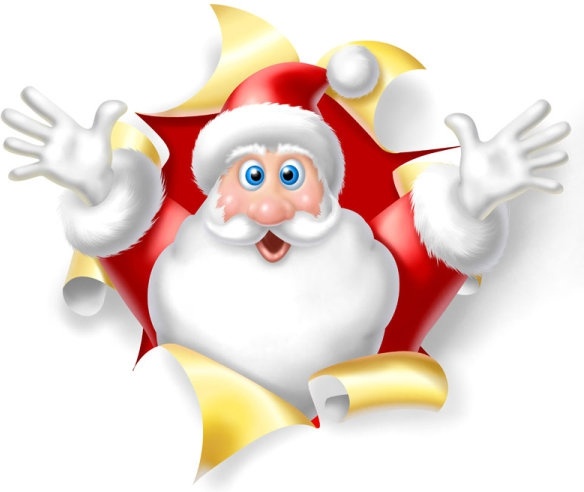 